Publicado en Madrid el 11/12/2019 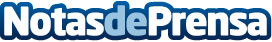 Plus500 revela sus CFDs más populares de 2019El petróleo crudo y "Alemania 30" son los 2 instrumentos más negociados este año. La divisa EUR / USD sigue liderado los CFDs de forex. El índice de cannabis y los instrumentos vinculados a la energía alternativa, como Sun Power y First Solar, se están volviendo cada vez más populares entre los tradersDatos de contacto:Plus500636566095Nota de prensa publicada en: https://www.notasdeprensa.es/plus500-revela-sus-cfds-mas-populares-de-2019_1 Categorias: Internacional Finanzas Juegos Emprendedores Dispositivos móviles Sector Energético http://www.notasdeprensa.es